WWBIC Business Plan Outline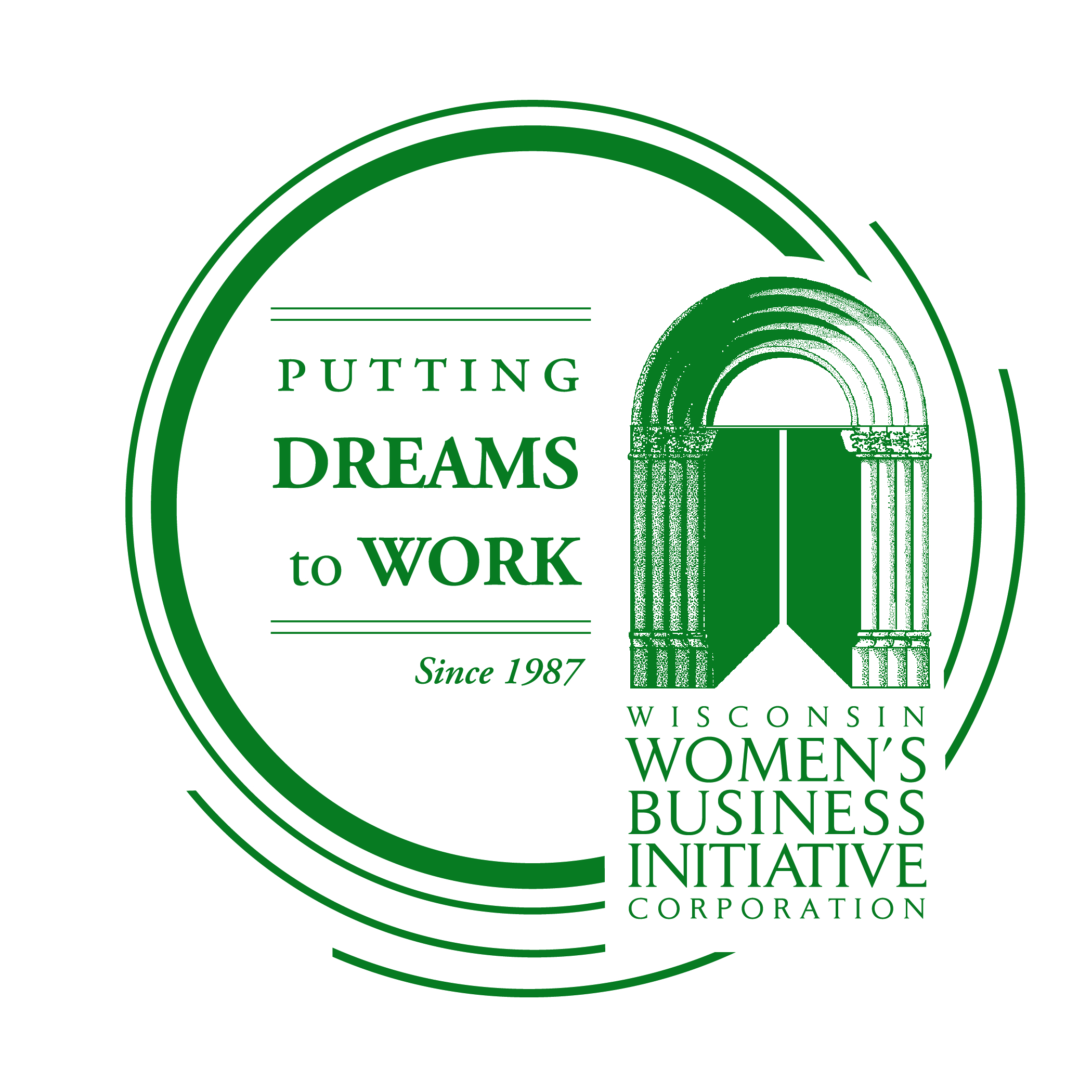 I. EXECUTIVE SUMMARY1 page overview of the entire plan (typically written last)II. PERSONAL BACKGROUND INFORMATIONPersonal Profile of Skills and ExperienceThis section should be at least one full paragraphInclude your education background, life experience, volunteer experience and employment experienceMust include a Background Summary on each owner (if more than one)III. BUSINESS CONCEPTGeneral Description of the BusinessThis section should be at least one full paragraphInclude a very broad overview of what your business is Business Goals and ObjectivesInclude a 1 year, 2 year and 3 year goalSome questions to ask yourself: where do I see my business going? Will I create jobs? Will I increase revenue? Will I add a second location? These are just examples.Use bullet points in this sectionAt least 3 goals under each yearBackground of the Industry This section should be 2-3 paragraphsIndustry descriptions typically include the key information identified in the industry analysis.This includes the industry's NAICS codes, the size of the industry (in number of firms and sales), and some indication of the historical trend of growth, stability, or decline (how much it is growing, how long it has remained stable, or by how much sales overall is it declining over time).IV. BUSINESS ORGANIZATIONOwnership and Regulations Ownership: Include what business entity you have chosen for your business (i.e. LLC, S-Corp, C-Corp). This should be 1 paragraphRegulations: how is your business regulated (i.e. health department? OSHA?...etc). Depending on the type of your business, this could be anywhere from 1-4 paragraphs Managing People This section should be 1-2 paragraphsInclude how you will be a great manager/owner to your employees. Give concrete examples of what you will doManaging the Books and RecordsThis section should be 1-2 paragraphsInclude what software you will use to track salesInclude how the accountant your hired will also assist you (i.e. yearly business taxes)V. THE MARKETING PLANProducts/Services Description Give a more detail version of exactly what products or services you will be offering. For example, if you are opening a deli, pick a few items off your menu to put down.Either 1-2 paragraphs or you can use bullet pointsCustomer Analysis This section should be 1-2 paragraphsInclude: age, race, gender, income bracket, education and marital statusInclude: the customers relation to the product or service (will they use it themselves, gift it, resell it, etc.), Include: how often they buy (once a day, once a week, twice a month, every three years, once in a lifetime, etc.)Competitive Analysis This section should be 1-2 paragraphs on each competitor Research 2 competitors that offer the same product/service or very close to itYour competitors should be within a 20 miles radius of where your business location will be In each paragraph, you should include a competitive weakness, competitive strength, how long have they been in business, where are they located and what services/products they offerPricing StructureThis section should be 2 paragraphsInclude 5 examples of products/services that you are offering and at what price (retail)Then include how much it costs you (COGS) to produce the product or servicePromotional Strategies This section should be 1-2 paragraphs Include how you will promote your business to the community. This low-cost or no costs ideasCustomer Service and SalesThis section should be 1-2 paragraphs Include how you and your business will give good customer service to your customers/clients VI. THE FINANCIAL PLANStart-up Costs/Needs One year projections and explanations (template provided by WWBIC)Three years profit and loss projections (template provided by WWBIC)Personal Financial Statement (WWBIC form) 